NOTA INFORMATIVA 
Asunto: FACTURA ELECTRÓNICA 
(A la atención de todos los proveedores del Centro Asociado de la UNED en Pontevedra)Ver nota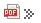 